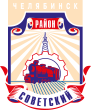 СОВЕТ депутатов советского района
второго созыва454091, г. Челябинск, ул. Орджоникидзе 27А. (351) 237-98-82. E-mail: sovsovet@mail.ruР Е Ш Е Н И Еот 22.12.2020г.					  					  №14/8О внесении изменений в состав постоянных комиссийСовета депутатов Советского района         В соответствии с Федеральным законом от 06 октября 2003 года № 131-ФЗ «Об общих принципах организации местного самоуправления в Российской Федерации», Уставом Советского района города Челябинска,  Регламентом Совета депутатов Советского района Совет депутатов Советского района второго созываР Е Ш А Е Т:	1. Внести изменения в состав постоянных комиссий Совета депутатов Советского района (приложение).	2. Внести настоящее решение в раздел 1 «Органы и должностные лица местного самоуправления, муниципальная служба» нормативной правовой базы местного самоуправления Советского района. 	3. Контроль исполнения настоящего решения возложить на Председателя Совета депутатов Советского района.	4. Настоящее решение вступает в силу со дня его подписания, и подлежит  официальному обнародованию.Временно исполняющий полномочияПредседателя Совета депутатовСоветского района								А.С. Первушин